Культурно-гигиенические навыки. Рекомендации родителям.С первых дней пребывания ребенка в д\с взрослые должны стараться обеспечить, прежде всего, психологический и физический комфорт для детей.Это определяет возможность решить самые заметные проблемы, которые возникают в первые месяцы посещения д\с. Для комфортного самочувствия ребенка в этот период большое значение имеет то, в какой мере у него сформированы необходимые КГН и привычки, навыки самообслуживания (одевания, еды и др).Между тем не во всех семьях уделяется достаточное внимание формированию этих навыков и привычек  (еще маленький, в д.с научат и т.д.). Многие дети приходят в д\с, не умеют самостоятельно есть, не просятся на горшок - привыкли к памперсам, не умеют раздеваться, пользоваться носовым платком, мылом, полотенцем и т.д.Самые прочные привычки, как полезные, так и вредные, формируются в детстве. Поэтому так важно с самого раннего возраста воспитывать у ребенка полезные для здоровья навыки, закреплять их, чтобы они стали привычками. Культурно-гигиеническое воспитание - основа санитарной культуры, необходимое условие формирования у детей установки на здоровый образ жизни в будущем. В процессе повседневной работы с детьми необходимо стремиться к тому, чтобы выполнение правил личной гигиены стало для них естественным, а гигиенические навыки с возрастом постоянно совершенствовались.С раннего детства ребенку необходимо прививать навыки ухода за собой, своими вещами, игрушками. Начиная с самых элементарных, с постепенным их усложнением и предоставлением  малышу большей самостоятельности.Начинать, нужно не торопя, и не нервируя ребенка и себя, с умения одеваться и раздеваться.  Для этого, прежде всего определите место, где всегда должна находиться одежда ребенка. Обучая – разговаривайте, объясняйте, что вы делаете. Всякий раз, когда вы помогаете ребенку раздеваться, просите его обходиться насколько это в его силах, без вашей помощи. Когда ребенок научится раздеваться. Помогайте ему все меньше и меньше. Вначале ребенок одевается медленно и не всегда правильно. Терпение! Порой легче одеть ребенка, чем наблюдать его неумелые действия. Выдержка здесь необходима , иначе малыш привыкнет ждать помощи от взрослых. Начните сборы пораньше, не торопите ребенка, чтобы мог одеться спокойно, тогда эти навыки лучше закрепляются. Для того, чтобы ребенку было легче одеваться, надо при раздевании вывернуть все на лицевую сторону; снимая обувь, расстегнуть или расшнуровать её. (В д/с – вещи аккуратно складываем в шкафчик, дома – на стульчик).С 1,6 лет дети могут частично одеваться и раздеваться: сначала снимать с себя расшнурованную обувь, носки, шапочку. К 2,6 годам – снимать платье, надевать шорты, колготки. К 3 годам с небольшой помощью взрослых полностью одеваются и раздеваются, застегивают пуговицы.С 2 лет приучаем ребенка не только самостоятельно одеваться, но и воспитываем у него привычку содержать в порядке и одежду: подтянуть колготки, одернуть платье, замечать развязавшийся шнурок, не вытирать руки об одежду, пользоваться носовым платком (чистый платок должен быть в пальто и рубашке – ото ваша забота!) .При входе в помещение вытирайте ноги (пример взрослого!). Приходя с улицы, переобуваться, ставить обувь в определенное место.Входить в комнату в пальто и шапке – некультурно и негигиенично. Приучайте снимать верхнюю одежду в прихожей. Для этого необходимо сделать вешалку, соответствующую росту ребенка.С 2 лет начинаем формировать у ребенка привычку ухаживать за полостью рта -утром и перед сном. Сначала только щеткой, потом уже с пастой (все по показу, вместе с мамой). Одновременно с привитием навыков самообслуживания, учите ребенка вежливости: «Здравствуйте, до свидания, спасибо, пожалуйста, извините» - все эти слова должны стать для него привычными. К 2 годам ребенок понимает слова – нельзя, можно, нужно.Не забудьте, что ребенок должен приобретать и трудовые навыки в быту. Учите его убирать игрушки, застилать свою постель, ставить и убирать посуду, помогать вам в приготовлении пищи. Вместе поливать цветы, обтирать пыль. Ребенок должен выполнять любую посильную для него работу. Главное - не делайте все за него, наберитесь терпения, поощряйте и хвалите за старания.Родителям надо проявить твердость. Но вместе с тем очень важно, чтобы ребенок чувствовал, что его любят, радуются его успехам, добры к нему.Вырабатывать у детей КГН необходимо терпеливо, спокойно, лишь постепенно усложняя требования. Требования, предъявляемые ребенку, должны быть посильны и выполнимы.У детей дошкольного возраста преобладает конкретное, наглядно-образное мышление. В связи с этим для успешного формирования у них гигиенических навыков необходимо прибегать к показу и объяснению: как надо держать ложку, выходить из-за стола, мыть руки. Показ обычно сопровождается объяснением. Детям становится понятна целесообразность требований (руки мыть чисто, не лить воду на пол и т. д.). Умелое руководство взрослых сокращает время овладения навыками личной гигиены. Необходимо создавать установку у ребенка на все предстоящие режимные процессы: «Сейчас Наташенька будет кушать», «Мишенька пойдет спать» и т.д. Слова взрослого настраивают ребенка на предстоящий процесс (в то время как молчаливое действие обычно пугает его). Все режимные процессы должны проводиться спокойно, без лишней суеты, без причинения ребенку неприятных ощущений.Формирование культурно-гигиенических навыков у детей 2-3 летнего  возраста, возможно, будет осуществляться эффективнее, если использовать игровые виды деятельности и художественное слово (стихи, потешки, рассказы).Воспитатели 5 дошкольной группыГаврилина О.В.,Домагатская Л.В.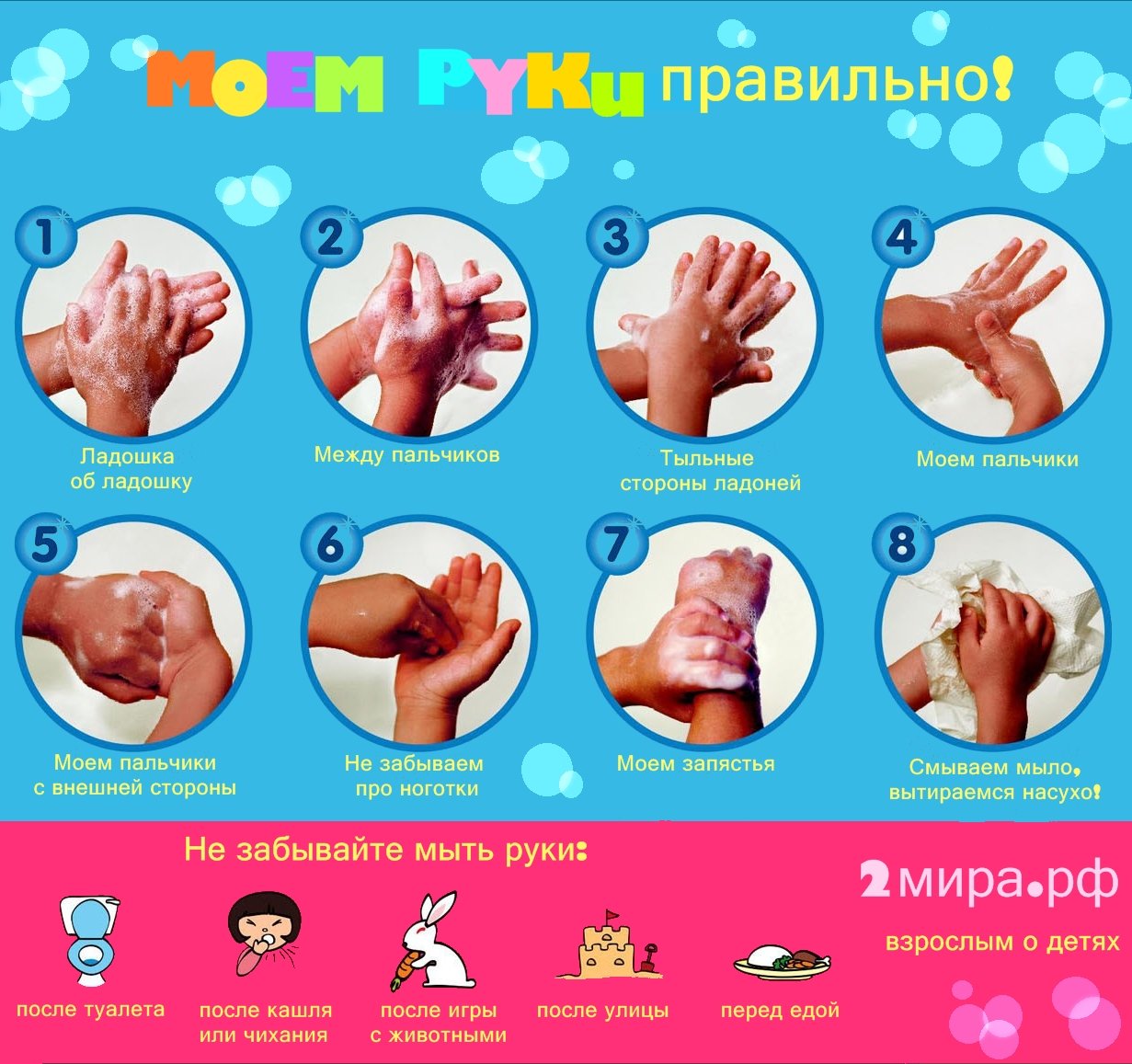 